.Intro: 32 counts (Starting on vocal)Sec 1: (R & L) SIDE TOUCH TWICE - VINESec 2: FWD - PIVOT 1/4 L, CROSS SHUFFLE, SIDE ROCK - RECOVER, CROSS SHUFFLESec 3: CHARLESTON (x2)Sec 4: FWD - PIVOT 1/4 L, FWD SHUFFLE, FWD - RECOVER, COASTER STEPTag : After wall 3 & Wall 7 (6:00)加拍: 第三牆及第七牆結束後 (6:00)WALK AROUND FULL TURN RHave Fun & Happy Dancing !!!Contact Nina Chen : nina.teach.dance@gmail.comSunset Accompany Me Home (夕陽伴我歸) (zh)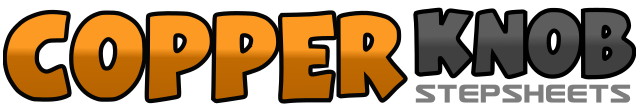 .......拍数:32墙数:2级数:Beginner.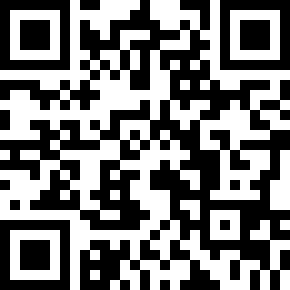 编舞者:Nina Chen (TW) - 2017年10月Nina Chen (TW) - 2017年10月Nina Chen (TW) - 2017年10月Nina Chen (TW) - 2017年10月Nina Chen (TW) - 2017年10月.音乐:Sunset Accompany Me Home (夕陽伴我歸) - Sarah Chen (陳淑樺)Sunset Accompany Me Home (夕陽伴我歸) - Sarah Chen (陳淑樺)Sunset Accompany Me Home (夕陽伴我歸) - Sarah Chen (陳淑樺)Sunset Accompany Me Home (夕陽伴我歸) - Sarah Chen (陳淑樺)Sunset Accompany Me Home (夕陽伴我歸) - Sarah Chen (陳淑樺)........1-2, 3&4Touch RF toe to R twice, Cross RF behind LF - Step LF to L - Cross RF over LF5-6, 7&8Touch LF toe to L twice, Cross LF behind RF - Step RF to R - Cross LF over RF1-2, 3&4右足尖向右旁點兩下, 右足後跨 - 左足左踏 - 右足前跨5-6, 7&8左足尖向左旁點兩下, 左足後跨 - 右足右踏 - 左足前跨1-2, 3&4Step RF fwd - Pivot 1/4 turn L (9:00) weight on LF, Cross RF over LF - Step LF beside RF - Cross RF over LF5-6, 7&8Rock LF to L - Recover on RF, Cross LF over RF - Step RF beside LF - Cross LF over RF1-2, 3&4右足前踏 - 向左踏轉 1/4 (9:00) 重心回左足, 右足前跨 - 左足併踏右足旁 - 右足前跨5-6, 7&8左足左下沉 - 重心回右足, 左足前跨 - 右足併踏左足旁 - 左足前跨1-4Touch RF toe fwd - Step RF back - Touch LF toe back - Step LF fwd5-8Touch RF toe fwd - Step RF back - Touch LF toe back - Step LF fwd1-4右足尖前點 - 右足後踏 - 左足尖後點 - 左足前踏5-8右足尖前點 - 右足後踏 - 左足尖後點 - 左足前踏1-2, 3&4Step RF fwd - Pivot 1/4 turn L (6:00) weight on LF, Step RF fwd - Step LF beside RF - Step RF fwd5-6, 7&8Step LF fwd - Recover on RF, Step LF back - Step RF beside LF - Step LF fwd1-4右足前踏 - 向左踏轉 1/4 (6:00 ) 重心回左足, 右足前踏 - 左足併踏右足旁 - 右足前踏5-8左足前踏 - 重心回右足, 左足後踏 - 右足併踏左足旁 - 左足前踏1-4Step walk fwd on RF、LF、RF 、LF full turn R (6:00)1-4右足走步、左足走步、右足走步 、左足走步 向右轉一圈 (6:00)